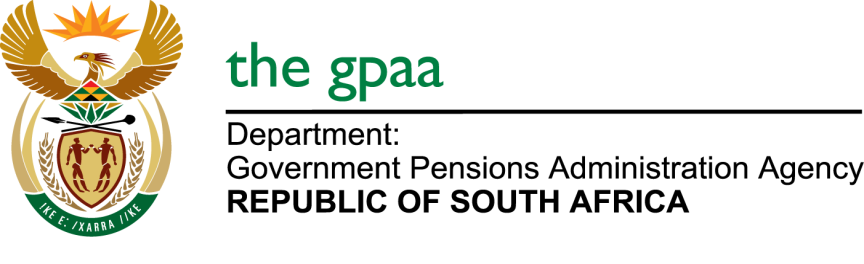 CLOSING DATE: 24 MARCH 2017BIOMETRIC KEY CABINET BID GPAA 15/2017NAME OF BIDDERSSMTT HoldingQuality Labels T/A Tagtron SolutionsSEBATAMulti-Locking Vehicle TrackingSupply Tech Solutions